October 20, 2021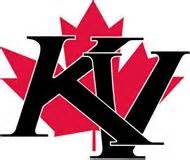 Bank Account Requested at:  	BMO Bank of Montreal	Re: KVMHA Team Bank AccountTeam Division: Team Name: This is to certify that the following people are approved signing officers for the above named team with KVMHA for the 2021-2022 season. Name: Driver’s licence # Expiry Date: Birthdate: Home address: 2) Name: Driver’s licence # Expiry Date: Birthdate : Home address: 
3). Name:	Driver’s license 	Expiry Date: 	Birthdate: 	Home Address: All previous names on the accounts will be deleted from the accounts.If you have any questions please e-mail me at kendallip@outlook.com . Thank you for assisting our volunteers so that they can make it a great year. Kendall MasonDirector of Administration, KVMHABANKINGKVMHA uses BMO as their bank, Quispamsis BranchBank of Montreal charges $2.50 per month on community accounts from the time the account is set up until extra cheques are returned at the end of the season.Each team should have 3 signing officers – 2 are required to sign each cheque. Please have a parent or two involved.KVMHA Account letter required by bank, prior to the signing officers coming to the branch; this will allow the branch to have the documents completed when they arrive and they will just need to verify a piece of id and have them sign.Driver’s licence #, Expiry date, Birthdate and home address of each signor. This is very beneficial to have provided when the letter is dropped off to help have all the paper work done up.For brand new accounts, we will still require all signers to come to one appointment so that we will have all of the necessary signatures in a timely manner. BMO contact is Clayton Brown clayton.brown@bmo.comBank hours are Monday – Wednesday 10:00 -4:00, Thursdays 10:00 - 8:00, Fridays 10:00 – 5:00Parents should be kept up to date on the budget throughout the year.